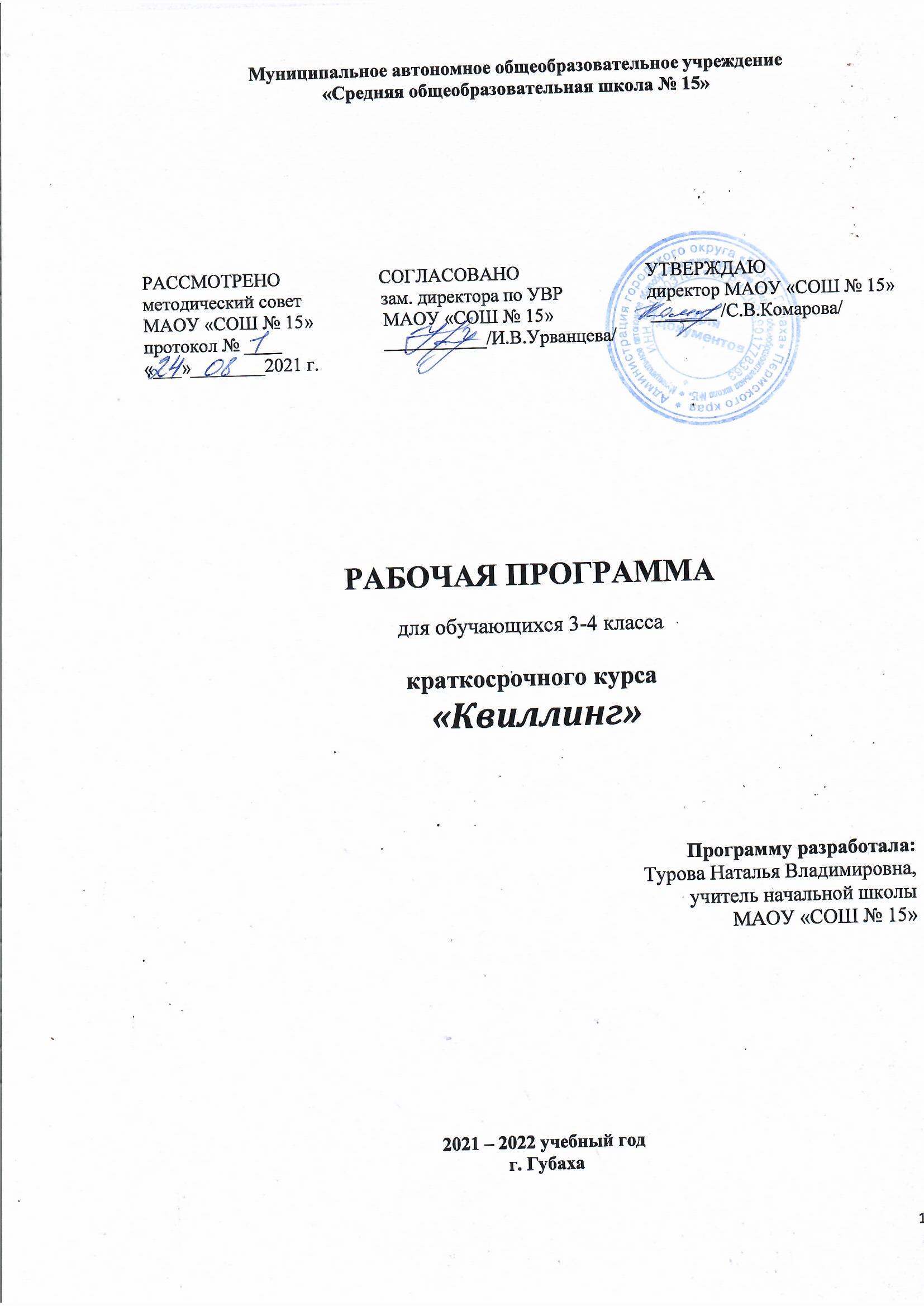 Муниципальное автономное общеобразовательное учреждение«Средняя общеобразовательная школа № 15»РАССМОТРЕНО                     СОГЛАСОВАНО                           УТВЕРЖДАЮметодический совет                 зам. директора по УВР                  директор МАОУ «СОШ № 15»МАОУ «СОШ № 15»               МАОУ «СОШ № 15»                     _______ /С.В.Комарова/протокол № ____                      ___________/И.В.Урванцева/     	«___»________2021 г.                        		               	РАБОЧАЯ ПРОГРАММАдля обучающихся 3-4 классакраткосрочного курса  «Квиллинг»Программу разработала:Турова Наталья Владимировна, учитель начальной школыМАОУ «СОШ № 15»2021 – 2022 учебный год г. ГубахаПояснительная записка.В настоящее время у многих детей наблюдается недостаточное развитие тонкой моторики. Изучение уровня развития тонких дифференцированных движений пальцев и кистей рук у детей показывает, что у многих они недостаточно целенаправленны. Особенно слабо развиты сложно – координированные движения ведущей руки, т. е. плохое умение держать ручку или карандаш в качестве рабочего инструмента.Я считаю, что развитие мелкой моторики детей начальной школы – это одна из актуальных проблем, потому что слабость движения пальцев и кистей рук, неловкость служит одной из причин, затрудняющих овладение простейшими, необходимыми по жизни умениями и навыками самообслуживания. Кроме того механическое развитие руки находится в тесной связи с развитием речи и мышлением ребёнка, как это доказано учёными, так и моими личными наблюдениями из практики.  Уровень развития мелкой моторики – один из показателей интеллектуальной готовности к школьному обучению. Обычно ребёнок, имеющий высокий уровень развития мелкой моторики, умеет логически рассуждать: у него достаточно развиты память и внимание, связная речь.Проанализировав авторские разработки, различные материалы, а также передовой опыт с детьми, накопленный на современном этапе отечественными и зарубежными педагогами-практиками, я заинтересовалась такой техникой обработки бумаги, как бумажная филигрань – «квиллинг». Квиллинг – это простой и очень красивый вид ремесла, не требующий больших затрат.  Приемы работы в данной технике очень просты и детям доступны для понимания. Техника экономична во времени, не дорогая в материальном плане, высокохудожественна, актуальна и красочна для современного интерьера. Техника квиллинга заключается в накручивании и моделировании с помощью маленького инструмента (шила, зубочистки…), бумажных полосок шириной в несколько миллиметров, а затем, при помощи полученных форм, создавать самые различные композиции. Квиллинг – увлекательное творчество для детей и взрослых с эффектным результатом работы. К тому же она развивает мелкую моторику, глазомер, концентрацию, внимательность, воображение, помогает выработать художественный вкус. Творческие уроки формируют правильное социальное поведение у детей. В процессе этой деятельности у обучающихся развиваются коммуникативные навыки: доброжелательность, усидчивость, аккуратность, взаимопомощь и сотрудничество со сверстниками.Краткосрочный курс предполагает развитие у детей художественного вкуса и творческих способностей, предлагает развитие ребенка в самых различных направлениях: конструкторское мышление, художественно-эстетический вкус, образное и пространственное мышление. Все это необходимо современному человеку, чтобы осознать себя гармонично развитой личностью. Создавая свой мир из бумаги, ребенок готовится стать созидателем доброго мира. В этом мы, педагоги, видим основную необходимость сегодняшнего дня.  Краткосрочный курс «Квиллинг» разработан для обучающихся 3-4 классов, и рассчитан на 14 часов.Непосредственная образовательная деятельность по решению задач дополнительного образования детей по краткосрочному курсу «Квиллинг» проводится во вторую половину дня 1 раз в неделю во втором полугодии 2021-2022 учебного года. Обучение проводится со всей группой присутствующих детей. Структура занятия:Вводная часть – создание эмоционального настроения у детей и объяснение нового материала.Основная или практическая часть – творческая работа детей; по мере необходимости помогаю советом и провожу индивидуальную работу.Очень важна заключительная часть – в ней анализируется результат детского художественного творчества.При разработке программы учитывала следующие принципы: • доступности (простота, соответствие возрастным и индивидуальным особенностям);  • наглядности (иллюстративность, наличие дидактических материалов). • демократичности и гуманизма (взаимодействие педагога и ученика в социуме, реализация собственных творческих потребностей);  • научности (обоснованность, наличие методологической базы и теоретической основы).  • «от простого к сложному» (научившись элементарным навыкам работы, ребенок применяет свои знания в выполнении творческих работ).                 В работе использую различные методы и приемы:1.Организационные:• словесный (устное изложение, беседа, рассказ, лекция и т.д.);  • наглядный (показ мультимедийных материалов, иллюстраций, наблюдение, показ (выполнение) педагогом, работа по образцу и др.);• практический (выполнение работ по инструкционным картам, схемам и др.). 2. Методы, в основе которых лежит уровень деятельности детей:  • объяснительно-иллюстративный – дети воспринимают и усваивают готовую информацию; • репродуктивный – младшие школьники воспроизводят полученные знания и освоенные способы деятельности;  • частично-поисковый – участие детей в коллективном поиске, решение поставленной задачи совместно с педагогом;   • исследовательский – самостоятельная творческая работа детей.Цель программы - научить различным приёмам в работе с бумагой и технике выполнения изделий, стимулировать творческую деятельность детей из разных категорий.  Задачи программы: 1. Развивающие:  • Развивать внимание, память, логическое и пространственное воображения.  • Развивать художественный вкус, творческие способности и фантазии детей.  • Развивать у детей способность работать руками, приучать к точным движениям пальцев, совершенствовать мелкую моторику рук, развивать глазомер.  • Развивать пространственное воображение. 2. Образовательные: • Знакомить детей с основными понятиями и базовыми формами квиллинга. • Обучать различным приемам работы с бумагой. • Формировать умения следовать устным инструкциям. • Знакомить детей с основными геометрическими понятиями: круг, квадрат, треугольник, угол, сторона, вершина и т.д. • Обогащать словарь ребенка специальными терминами. • Создавать композиции с изделиями, выполненными в технике квиллинга. 3. Воспитательные:  • Воспитывать интерес к искусству квиллинга.  • Способствовать созданию игровых ситуаций, расширять коммуникативные способности детей.  • Совершенствовать трудовые навыки, формировать культуру труда, учить аккуратности, умению бережно и экономно использовать материал, содержать в порядке рабочее место.          Методическое обеспечение1. Непосредственная образовательная деятельность по решению задач дополнительного образования детей проводится в специальном, регулярно проветриваемом, хорошо освещенном помещении, где имеются рабочие места для детей, стенды с образцами, шкафы для хранения образцов, поделок, выставочных работ и материалов для работы. Одно из важнейших требований – соблюдение правил охраны труда детей, норм санитарной гигиены в помещении и на рабочих местах, правил пожарной безопасности. Я постоянно знакомлю обучающихся с правилами по технике безопасности при работе с колющими и режущими инструментами.2. Для проведения непосредственной образовательной деятельности необходимы разноцветные бумажные полоски одинаковой ширины, клей ПВА, картон белый и цветной, зубочистки.3. Инструменты:  зубочистка, стержень ручки, ножницы, карандаши простые, линейка, кисточки для клея, салфетки, клеенка. 4. Дидактический материал:  - Использование учебных пособий и книг - Наглядные пособия поделок и изделий, собственноручно изготовленных педагогом.  - Творческие работы, стенды и т. д. Ожидаемый результат:К концу краткосрочного курса, обучающиеся:научатся различным приемам работы с бумагой;  познакомятся с искусством бумагокручения; будут знать основные геометрические понятия и базовые формы квиллинга; научатся следовать устным инструкциям, читать и зарисовывать схемы изделий;создавать изделия квиллинга, пользуясь инструкционными картами и схемами; будут создавать композиции с изделиями, выполненными в технике квиллинга; разовьют внимание, память, мышление, пространственное воображение; мелкую моторику рук и глазомер; художественный вкус, творческие способности и фантазию. овладеют навыками культуры труда; улучшат свои коммуникативные способности и приобретут навыки работы в коллективе. Во многом результат работы ребенка зависит от его заинтересованности, поэтому важно активизировать внимание младшего школьника, побудить его к деятельности при помощи дополнительных стимулов. Такими стимулами могут быть:- игровые мотивации (путешествия, превращения, встречи с героями и т.д.), Кроме того, желательно живо, эмоционально объяснять ребятам способы действий и показывать приемы изображения.Оценка качества знаний, результативности программы: Просмотр и анализ детских работ – важное условие успешного развития детского художественного творчества. Во-первых, детям это нравится, а во-вторых, позволяет ребенку полнее осмыслить результат своей деятельности, учит его задумываться над тем, что у него получилось, как его работа выглядит среди работ других детей и как оценивается.Одним из важных средств поощрения и развития детского художественноготворчества являются разнообразные выставки. Тематическое планированиекраткосрочного курса «Квиллинг» Методическое обеспечение для педагога:Белкина, В. Н. Развитие и обучение. Воспитателям и родителям: пособие для родителей и воспитателей / В. Н. Белкина. – Ярославль:  Академия развития, 1998. – 256 с.Дженкинс,  Д. Узоры и мотивы из бумажных лент. – И.: «КОНТЭКТ», 2010. – 48 с.Зайцева, А. Искусство квиллинга. – И.: Эксмо – Пресс, 2009. – 64 с.Синицина, Е. Умные пальчики: пособие для родителей и воспитателей / Е. Синицина. – Москва, 1998. Ступак, Е. Гофрированный картон. – И.: Айрис – Пресс, 2009. – 32 с.Тихомирова Л. Ф. Развитие познавательных способностей детей: пособие для родителей и педагогов / Л. Ф. Тихомирова. – Екатеринбург: У-Фактория, 2003. – 40 с.Хелен, У. Популярный квиллинг.- И.: Ниола – пресс, 2008. – 104 с.Чиотти, Д. Оригинальные поделки из бумаги. – И.: Мир книги, 2008. – 96 с.Уолтер Х. Цветы из бумажных лент. Москва: Издательство «Ниола – Пресс», 2008.Уилсон Д. Цветы из бумажных лент. Москва: Издательская группа «КОНТЭКТ», 2009.http://stranamasterov.ru/taxonomy/term/587 – раздел «квиллинг» на сайте «Страна мастеров»Интернет-ресурсы.                        Методическое обеспечение для детей:Детская художественная литература по теме занятияСтихиЗагадкиПословицы и поговоркиОбразцы поделокИнструкции по технике безопасности при работе с ножницами, зубочисткой и клеем.№ п.п.Тема занятияКол-во часовПланируемый результат1.Знакомить детей с новым видом обработки бумаги – квиллингом и с историей возникновения этой техники. Показать готовые работы, необходимое оборудование.Основные формы “капля”, “треугольник”, “глаз”, “стрела”, “полукруг”. Конструирование из основных форм квиллинга.2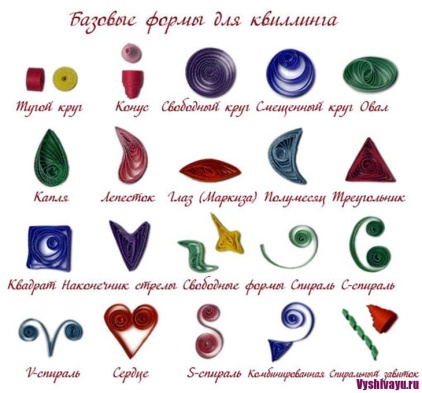 2.Знакомить с изготовлением цветов в технике квиллинга.: - простых, несложных;- бахромчатых цветов.Учить составлять композицию из цветов.2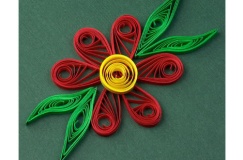 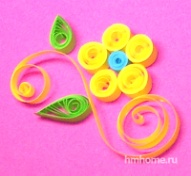 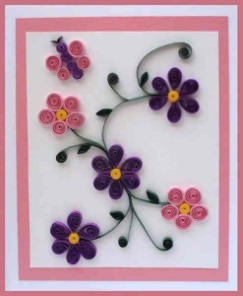 3.Знакомить детей с изготовлением животных и птиц в технике квиллинга.Учить детей составлять композицию.3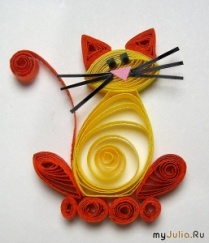 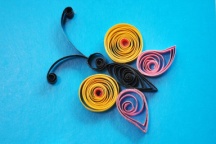 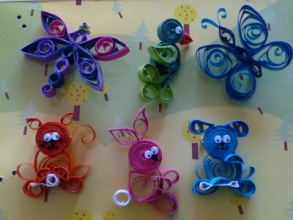 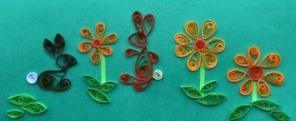 4.Выполнение элементов для изготовления новогодней открытки. Индивидуальная работа «Новогодняя открытка».3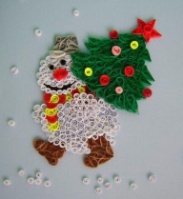 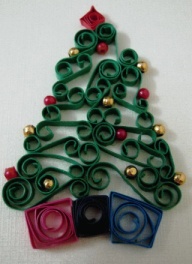 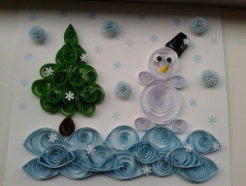 5.Коллективные работы с использованием техники квиллига. Групповая работа.3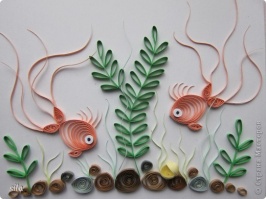 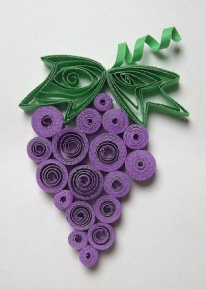 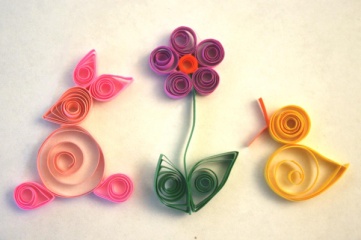 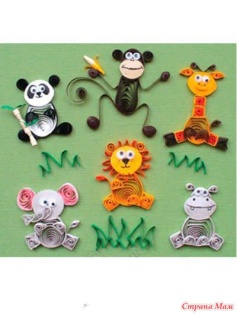 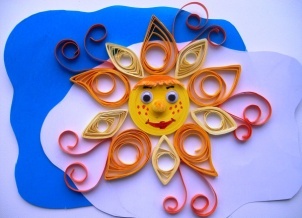 6.Итоговое занятие. Оформление выставки работ.1Итого:14 ч.